公益社団法人日本産婦人科医会母子保健部締め切り：2023年3月31日（FAX：03-6862-5693）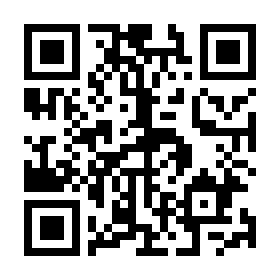 調査票１　　　新生児ヘルペス感染に関する実態調査2020年１月１日～2022年12月31日の貴施設の分娩数についてお答えください。ご協力ありがとうございました。FAXにてご返信ください（FAX：03-6862-5693）«施設番号»«施設名»2020年１月１日～2022年12月31日の３年間の
貴施設での症例についてお答えください（０も記入してください）2020年１月１日～2022年12月31日の３年間の
貴施設での症例についてお答えください（０も記入してください）貴施設で出生した児のなかで、分娩後10日以内に新生児ヘルペスと診断された症例は何例ありましたか? 例➡「調査票2　症例調査票（母体）」についてご回答をお願いします。妊娠中にヘルペスの診断を受けた妊婦は何人いましたか？人妊婦の年齢層2020/1/1～12/312021/1/1～12/312022/1/1～12/31～19歳20～29歳30～39歳40歳～